$40,000.00LITCHEWSKI- B&L ENTERPRISES LLC215 5TH AVE EAST, MOBRIDGEMOBRIDGE EKLO’S 1ST ADDN LOT 3 BLOCK 3RECORD #4906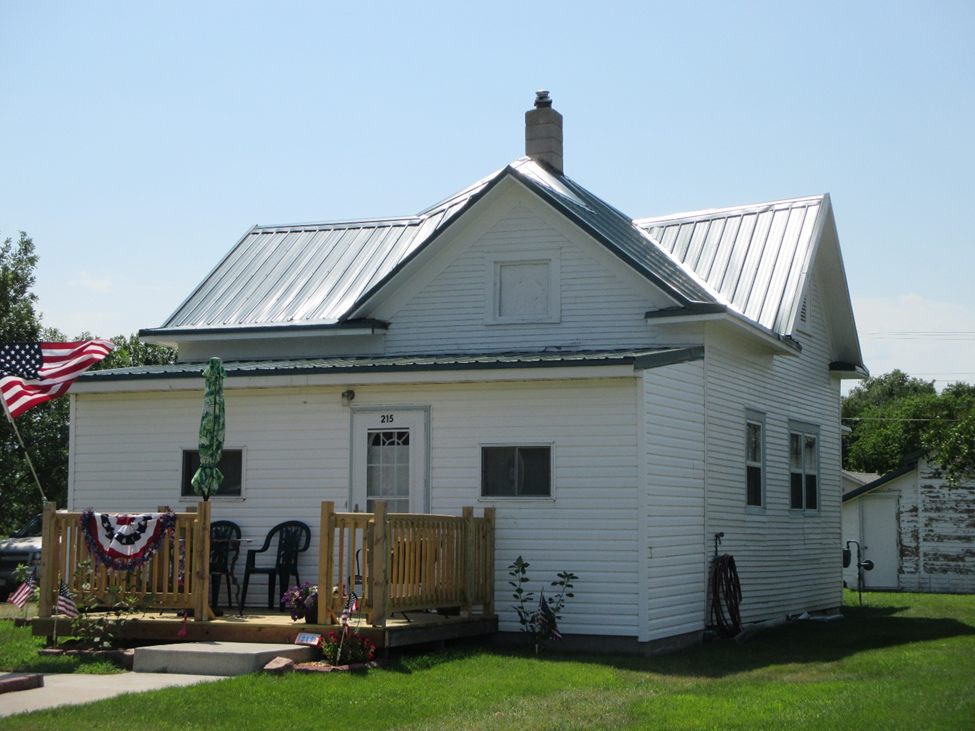 LOT SIZE 50’ X 140’                                                  TOTAL LIVING AREA 542 SQ FTSINGLE FAMILY ONE STORY                                  2 BEDROOMS 1 BATHWORN QUALITY & CONDITION                            DETACHED GARAGE 480 SQ FTBUILT IN 1915                                                           WOOD DECK 120 SQ FTCENTRAL AIR NATURAL GAS                                 SHED 136 SQ FTSOLD ON 4/7/18 FOR $40,000                              STORAGE BLDG. 408 SQ FTASSESSED IN 2018 AT $22,800ASSESSED IN 2012 AT $7,555                                RECORD #4906